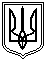 Миколаївська міська радаМиколаївського районуМиколаївської областіVIII скликанняПостійна комісія міської ради зпитань прав людини, дітей, сім'ї, законності, гласності, антикорупційної політики,місцевого самоврядування, депутатської діяльності та етикиПРОТОКОЛ № 13від 07.07.2021Засідання постійної комісії міської ради з питань прав людини, дітей, сім'ї, законності, гласності, антикорупційної політики,місцевого самоврядування, депутатської діяльності та етикиПрисутні депутати Миколаївської міської ради VIIІ скликання:Голова постійної комісії - Кісельова О.В. Секретар постійної комісії – Домбровська Т.М.Члени постійної комісії : Мєдвєдєв О.Е., Павлович Є.В., Дробот Л.А.Відсутні члени комісії: - Ільюк А.О., Запрошені та присутні: Луков В.Д. – перший заступник міського голови;Мартиросов С.В. - депутат Миколаївської міської ради VIIІ скликання;Невінчанний М.А. - депутат Миколаївської міської ради VIIІ скликання;Чайка В.В. - депутат Миколаївської міської ради VIIІ скликання;Харченко І.Б. – заступник директора - начальник організаційного відділу департаменту забезпечення діяльності виконавчих органів Миколаївської міської ради;Оніщенко І.О. – начальник відділу з організації оборонної і мобілізаційної роботи та взаємодії з правоохоронними органами Миколаївської міської ради;Бондаренко І.О. – начальник управління у справах фізичної культури і спорту Миколаївської міської ради;Дзугань В.А. - заступник начальника Громадського формування з охорони громадського порядку м.Миколаєва «Захист»;Зоткін П.С. - депутат Миколаївської міської ради VII скликання;Суслова Т.М. - депутат Миколаївської міської ради VII скликання;Заявники;Представники ЗМІ та інші особи.ВНЕСЕННЯ (ВИЛУЧЕННЯ) ДО ПОРЯДКУ ДЕННОГО :Затвердження порядку денного постійної комісії міської ради з питань прав людини, дітей, сім'ї, законності, гласності, антикорупційної політики, місцевого самоврядування, депутатської  діяльності та етики з урахуванням доданих правок та питань.ВИСНОВОК:Затвердити порядок денний постійної комісії міської ради з питань прав людини, дітей, сім'ї, законності, гласності, антикорупційної політики, місцевого самоврядування, депутатської  діяльності та етики;ГОЛОСУВАЛИ: «за» – 4, «проти» – 0, «утримались» – 0.Примітка: депутат Миколаївської міської ради Домбровська Т.М. була відсутня під час голосування.РОЗГЛЯНУЛИ :РОЗДІЛ 1 Організаційні питання діяльності Миколаївської міської ради1.1. Розгляд проєкт рішення міської ради «Про Звернення депутатів Миколаївської міської ради VIII скликання до Верховної Ради України, щодо ухвалення законопроєкту №5599 «Про запобігання загрозам національній безпеці, пов'язаним із надмірним впливом осіб, які мають значну економічну або політичну вагу в суспільному житті (олігархів)», файл s-gs-046.Доповідач: Домбровська Т.М., депутат Миколаївської міської ради                          VIII скликання.ВИСНОВОК:Зняти з розгляду проєкт рішення міської ради «Про Звернення депутатів Миколаївської міської ради VIII скликання до Верховної Ради України, щодо ухвалення законопроєкту №5599 «Про запобігання загрозам національній безпеці, пов'язаним із надмірним впливом осіб, які мають значну економічну або політичну вагу в суспільному житті (олігархів)», файл s-gs-046.ГОЛОСУВАЛИ: «за» – 5, «проти» – 0, «утримались» – .1.2. Звернення депутата Миколаївської міської ради VIII скликання  Мартиросова С.В. від 22.06.2021 №25 за вх.№2700 від 24.06.2021 щодо неналежного фінансування управлінням охорони здоров’я Миколаївської міської ради пільгових категорій громадян (КЕКВ 2730), а саме відшкодування вартості рецептів пільгових категорій громадян (КЕКВ 2730).СЛУХАЛИ:Мартиросова С.В., депутата Миколаївської міської ради VIIІ скликання, який повідомив, що до нього надходять звернення керівників комунальних некомерційних підприємств галузі охорони здоров’я Миколаївської міської ради щодо неналежного фінансування з боку управління охорони здоров’я Миколаївської міської ради. Йдеться про відшкодування вартості рецептів пільгової категорії громадян (КЕКВ 2730). Дане відшкодування передбачене Постановою Кабінету Міністрів України №1303 від 17.08.1998 року та Програмою розвитку, підтримки комунальних закладів охорони здоров’я та надання медичних послуг понад обсяг, передбачений програмою державних гарантій медичного обслуговування населення міста Миколаєва на 2020-2022 роки, прийнятої рішенням Миколаївської міської ради №56/57 від 20 грудня 2019 року із змінами та доповненнями, прийнятими рішенням Миколаївської міської ради №2/10 від 24 грудня 2020 року (п.7. Розділ VI відповідної Програми).На практиці йдеться про придбання ліків для осіб з такими діагнозами, без яких їх нормальне існування та існування взагалі стає просто неможливим. Отже, неналежне фінансування цих витрат управлінням охорони здоров’я Миколаївської міської ради,  порушує основне конституційне право цих людей - право на життя.В обговоренні питання приймали участь всі члени постійної комісії.ВИСНОВОК:Зі слів депутата Миколаївської міської ради VIIІ скликання           Мартиросова С.В. та звернень, які до нього надійшли, зазначається факт неналежного об’єму фінансування;Звернутися до управління охорони здоров’я Миколаївської міської ради та департаменту фінансів Миколаївської міської ради щодо надання до постійної комісії роз’яснень стосовно неналежного фінансування пільгових категорій громадян (КЕКВ 2730);Направити звернення депутата Миколаївської міської ради VIII скликання Мартиросова С.В. від 22.06.2021 №25 до постійної комісії з питань охорони здоров’я, соціального захисту населення, освіти, культури, туризму, молоді та спорту та постійної комісії з питань економічної і інвестиційної політики, планування, бюджету, фінансів та соціально-економічного розвитку, підприємництва, наповнення бюджету та використання бюджетних коштів Миколаївської міської ради з метою розгляду даного питання та вирішення питання щодо збільшення фінансування пільгових категорій громадян та визначення даних моментів як пріоритетні.ГОЛОСУВАЛИ: «за» – 5, «проти» – 0, «утримались» – 0.РОЗДІЛ 2 Розгляд звернень відділів, управлінь виконкому, департаментів, адміністрацій районів та інших установ міста.2.1. Лист керуючого справами виконавчого комітету Миколаївської міської ради від 13.05.2021 №3077/02.02.01-22/02.02/14/21 за вх.№2169 від 14.05.2021 щодо розгляду питання внесення доповнення до форми аркушу погодження проєкту рішення міської ради.СЛУХАЛИ: Харченка І.Б., заступника директора - начальника організаційного відділу департаменту забезпечення діяльності виконавчих органів Миколаївської міської ради, який зазначив, що Інструкцією з діловодства в Миколаївській міській раді та її виконавчих органах, затвердженою розпорядженням міського голови від 14.08.2019 №249р, визначені загальні норми діловодства у Миколаївській міській раді та її виконавчих органах, які деталізують, у тому числі, прийняті норми Регламенту Миколаївської міської ради щодо діловодства. Пунктом 66 розділу «Візи та гриф погодження для документів, що створюються у паперовій формі» зазначеної Інструкції визначено, що виконавець проставляє в лівому нижньому кутку аркуша погодження до проекту рішення Миколаївської міської ради власне ім’я та прізвище, номер службового телефону, а також підпис.Також пунктом 172 розділу «Підготовка і оформлення документів до пленарних засідань Миколаївської міської ради, засідань постійних комісій міської ради, виконавчого комітету Миколаївської міської ради» зазначеної Інструкції визначено, що аркуш погодження проекту рішення Миколаївської міської ради складає та підписує виконавець, який відповідає за підготовку проєкту відповідного рішення та візування всіма особами, включеними до аркуша погодження.На сьогодні, постійною комісією міської ради погоджена форма аркуша погодження до проєкту рішення Миколаївської міської ради без зазначення виконавця у лівому нижньому куті аркуша.Враховуючи вищевикладене, звернувся з проханням розглянути питання внесення доповнення до форми аркуша погодження проєкту рішення Миколаївської міської ради щодо включення виконавця згідно з Інструкцією з діловодства.В обговоренні питання приймали участь всі члени постійної комісії.ВИСНОВОК:Затвердити аркуш погодження до проєкту рішення міської ради зі змінами, а саме: додатково в лівому нижньому кутку аркуша погодження до проекту рішення Миколаївської міської ради вказувати власне ім’я та прізвище, номер службового телефону, а також підпис виконавця;Опублікувати аркуш погодження зі змінами як додаток до протоколу (форма та текст аркушу додається);Управлінню апарату Миколаївської ради довести зміни до аркушу погодження до відома всіх виконавчих органів Миколаївської міської ради.ГОЛОСУВАЛИ: «за» – 5, «проти» – 0, «утримались» – 0.Питання порядку денного п.2.2, 2.2.1 та п.3.4 розглянуті спільно.2.2. Інформація першого заступника міського голови Лукова В.Д. щодо конфліктної ситуації Громадського формування з охорони громадського порядку м. Миколаєва «Захист» з начальником відділу з організації оборонної і мобілізаційної роботи та взаємодії з правоохоронними органами Миколаївської міської ради Оніщенком І.О.2.2.1. Інформація відділу з організації оборонної і мобілізаційної роботи та взаємодії з правоохоронними органами Миколаївської міської ради від 10.06.2021 №22442/02.12-17/21-2 за вх.№2556 від 11.06.2021 щодо виконання висновку постійної комісії протоколу №10 від 11.05.2021 в частині надання інформацію про всі громадські об’єднання, які існують в м. Миколаєві із зазначенням кількості осіб, залучення бюджетних коштів. Також надати перелік всіх адрес, де повинні бути розміщенні опорні пункти. В рамках дії Програми надати роз’яснення щодо функціонування даного напрямку.3.4. Звернення Громадського формування з охорони громадського порядку м.Миколаєва «Захист» від 30.06.2021 №016/25 за вх.№2829 від 02.07.2021 щодо сприяння у вирішені питання стосовно ГФ з ОГП «Захист».СЛУХАЛИ: Лукова В.Д., першого заступника міського голови, який повідомив, що він здійснює керівництво і координацію роботи відділу з організації оборонної і мобілізаційної роботи та взаємодії з правоохоронними органами Миколаївської міської ради Миколаївської міської ради. Детально вивчив питання конфліктної ситуації Громадського формування з охорони громадського порядку м.Миколаєва «Захист». Разом з начальником відділу з організації оборонної і мобілізаційної роботи та взаємодії з правоохоронними органами Миколаївської міської ради Миколаївської міської ради перевірив всі опорні пункти, в тому числі по вул. Південна, 31а. Після ретельнішого ознайомлення з процедурою підтримки з боку міської ради даних формувань, виявилось, що є специфіка  щод підтримки та фінансування громадських формувань м. Миколаєва за рахунок  бюджетних коштів. Процедура наступна: міським бюджетом виділяються кошти на районні Адміністрації, вони відповідно до Програми, розподіляють дані кошти на громадські об’єднання (на кожен окремий пункт відповідальним особам), окрім Інгульського району. Фінансування Інгульського району здійснювалось на одну картку (на фізичну особу), однак не передавалась на пункти. В кінці 2020 було призупинено фінансування формування з охорони громадського порядку м.Миколаєва «Захист», оскільки вони не змогли пояснити витрачання бюджетних коштів, які їм перераховувались та не могли підтвердити свою діяльність на місцях.Оніщенка І.О., начальника відділу з організації оборонної і мобілізаційної роботи та взаємодії з правоохоронними органами Миколаївської міської ради щодо відносини з громадським формуванням з охорони громадського порядку «Захист».Дзуганя В.А., заступник начальника Громадського формування з охорони громадського порядку м.Миколаєва «Захист» щодо припинення фінансування Громадського формування з охорони громадського порядку м.Миколаєва «Захист» та питання передачі в оренду ГФ приміщення опорного пункту по вул.Південній 31 а , в якому вони знаходяться 19 років.В обговоренні питання приймали участь всі члени постійної комісії.ВИСНОВОК:Визнати існуючу систему фінансування (механізм) опорних пунктів через Адміністрації районів неефективною; Відділу з організації оборонної і мобілізаційної роботи та взаємодії з правоохоронними органами Миколаївської міської ради, департаменту фінансів Миколаївської міської ради надати до постійної комісії пропозиції на наступний бюджетний рік стосовно фінансування опорних пунктів та розглянути можливість проведення фінансування через виконавчий комітет Миколаївської міської ради;Запросити в Адміністраціях Центрального, Заводського, Інгульського, Корабельного районів та відділу з організації оборонної і мобілізаційної роботи та взаємодії з правоохоронними органами Миколаївської міської ради Миколаївської міської ради інформацію стосовно розподілу коштів, які були виділені на фінансування Програми «Сприяння діяльності правоохоронних органів на території м. Миколаєва на 2020-2022 роки» за 2020-2021 роки (фінансування громадський організацій/формувань);Відділу з організації оборонної і мобілізаційної роботи та взаємодії з правоохоронними органами Миколаївської міської ради зробити реєстр всіх осіб, які входять до громадських формувань та опублікувати на офіційному веб-сайті Миколаївської міської ради з метою прозорої діяльності виконавчих органів Миколаївської міської ради;Надати заступнику міського голови Степанцю Ю.Б. витяги постійної комісії щодо розгляду питання Громадського формування з охорони громадського порядку м. Миколаєва «Захист» з метою вивчення та використання в роботі;Представникам Громадського формування з охорони громадського порядку м.Миколаєва «Захист», за бажанням, надати свої пропозиції та побажання профільному заступнику міського голови щодо внесення змін до Програми «Сприяння діяльності правоохоронних органів на території м. Миколаєва на 2020-2022 роки»/Положення або в інший спосіб;Адміністрації Інгульського району Миколаївської міської ради спільно з управлінням комунального майна Миколаївської міської ради врегулювати питання щодо надання приміщення Громадському формуванню з охорони громадського порядку м.Миколаєва «Захист» по вул. Південній 31 а.ГОЛОСУВАЛИ: «за» – 4, «проти» – 0, «утримались» – 0.Примітка: депутат Миколаївської міської ради Павлович Є.В. був відсутній під час голосування даного питання.2.3. Розгляд посадових обов’язків заступника начальника управління у справах фізичної культури та спорту Миколаївської міської ради Манзюк Н.І. (лист від 31.03.2021 №11530/16.01-10/212 в частині розгляду конфліктної ситуації з головним бухгалтером управління у справах фізичної культури та спорту Миколаївської міської ради.СЛУХАЛИ: Бондаренко І.О., начальника управління у справах фізичної культури і спорту Миколаївської міської ради, яка повідомила, що відповідно до розділу 4 посадової інструкції показниками оцінки роботи заступника начальника управління є якість та своєчасність виконання ним посадових завдань та обов’язків, етика поведінки та дотримання обмежень, передбачених законодавством про державну службу.Зазначила, що заступник начальника управління у справах фізичної культури та спорту Миколаївської міської ради Манзюк Н.І. кожного дня порушує та не виконує покладанні на неї обов’язки. В обговоренні питання приймали участь всі члени постійної комісії.ВИСНОВОК:Миколаївському міському голові Сєнкевичу О.Ф. вирішити питання щодо доречності займаної посади Манзюк Н.І. або скоротити посаду заступника начальника управління у справах фізичної культури та спорту Миколаївської міської ради.ГОЛОСУВАЛИ: «за» – 5, «проти» – 0, «утримались» – 0.РОЗДІЛ  3 Розгляд звернень юридичних та фізичних осіб до постійної комісії міської ради 3.1. Звернення голови правління Миколаївської обласної організації Національної спілки письменників України Віри Марущак від 23.06.2021 №34 за вх.№2695 від 24.06.2021 щодо передплати газети «Літературна Україна».СЛУХАЛИ: Віру Марущак, голову правління Миколаївської обласної організації Національної спілки письменників України, яка порушила питання культури та духовності мешканців м. Миколаєва та звернулася з проханням передплатити газету «Літературна Україна».В обговоренні питання приймали участь всі члени постійної комісії.ВИСНОВОК:Направити копію звернення голови правління Миколаївської обласної організації Національної спілки письменників України Віри Марущак від 23.06.2021 №34 до управління з питань культури та охорони культурної спадщини Миколаївської міської ради з метою надання оцінки та врахування пропозицій;Розділити абонементи (9 шт.), які додані до звернення, між фракціями Миколаївської міської ради з метою передплати газети «Літературна Україна».ГОЛОСУВАЛИ: «за» – 5, «проти» – 0, «утримались» – 0.3.2. Колективне звернення мешканців м. Миколаєва від 25.06.2021 №2753 щодо незаконної торгівлі розведеним спиртом (самогоноваріння) по вул. Спаській, 56 та по вул. Спаській, 58.СЛУХАЛИ: мешканців м. Миколаєва з порушеного питання.В обговоренні питання приймали участь всі члени постійної комісії.ВИСНОВОК:Звернутися до правоохоронних органів (поліції), профільного заступника міського голови Степанця Ю.Б., відділу з організації оборонної і мобілізаційної роботи та взаємодії з правоохоронними органами Миколаївської міської ради спільного з громадськими формуваннями та  представниками Адміністрації Центрального району Миколаївської міської ради з метою проведення спільного рейду, надання висновків та вжиття заходів щодо незаконної торгівлі розведеним спиртом (самогоноваріння) по вул. Спаській, 56 та по вул. Спаській, 58.ГОЛОСУВАЛИ: «за» – 4, «проти» – 0, «утримались» – 0.Примітка: депутат Миколаївської міської ради Павлович Є.В. був відсутній під час голосування даного питання.3.3. Лист ініціативної групи членів територіальної громади від 02.07.2021 №2818 щодо прийняття участі у зборах мешканців будинку за адресою вул.Лазурна, 2б, 4, 4а, 6, 6а, 1 та 1а з питань заперечення будівництва замість існуючої дороги до домів 16-ти поверхового житлового будинку за адресою Озерна, 1.СЛУХАЛИ: представника ініціативної групи членів територіальної громади Чудакіну Л.Г. та Зоткіна П.С., які повідомили, що 21.05.2021 на сесії Миколаївської міської ради було прийнято рішення міської ради «Про продаж права оренди земельних ділянок на земельних торгах», згідно якого земельна ділянка за кадастровим номером 4810136300:06:001:0071 по вул. Озерна, 1 пропонується до продажу з аукціону для будівництва замість дороги 16-ти поверхового житлового будинку. Звернулися з проханням виключити з переліку земельних ділянок на продаж спірної ділянки за адресою вул. Озерна, 1.Мєдвєдєва О.Е., який запропонував звернутися до управління земельних ресурсів Миколаївської міської ради щодо надання конкретних координат земельної ділянки, яку планується виставити на торги.Кісельову О.В., яка зазначила, що більшість земельних ділянок, які увійшли до рішення міської ради від 21.05.2021 №4/463 «Про продаж права оренди земельних ділянок на земельних торгах» були сформовані в період з 2006 -2010 роки. Дані рішення про затвердження проєктів землеустрою стосувалися певних заявників, які пройшли процедуру прийняття рішень Миколаївської міської ради починаючи від рішення щодо отримання дозволу на складання проекту землеустрою, потім його виготовлення(розробки), погодження землевпорядної документації, прийняття рішення щодо  затвердження проектів землеустрої із передачею  земельних ділянок в оренду, в деяких випадках навіть були укладені догори оренди ,  однак приступити до використання фактичного і початку будівництва  не змогли  саме через такі конфліктні ситуації. А по деяким земельним ділянкам , рішення ради  були скасовані за протестом прокуратури. Повідомила,  що станом на сьогодні,  відмінити дане рішення щодо затвердження  формування переліку з/д що виставляються на торги не можливо на найближчий сесії. Запропонувала представникам ініціативної групи членів територіальної громади звернутися щодо оскарження даного рішення до суду.Акцентувала, що відмінити  окремим рішенням аукціон міська рада також не може, через те, що замовником виступає управління земельних ресурсів Миколаївської міської ради , а процедура проведення торгів врегульована нормами законодавства і її виконавець аукціону вже розпочав на підставі укладеного договору із управлінням земельних ресурсів. Виходячи з вищесказаного, запропонувала представникам ініціативної групи членів територіальної громади обов’язково прийти на сесію міської ради 08.07.2021 з порушеного питання для пояснення ситуації і прийняття якогось управлінського рішення під час пленарного засідання.В обговоренні питання приймали участь всі члени постійної комісії.ВИСНОВОК:Управлінню земельних ресурсів Миколаївської міської ради зупинити проведення аукціону (14.07.2021), зняти відповідний лот з аукціону, з’ясувати ситуацію з мешканцями сусідніх будинків та у разі досягнення компромісу – повернутися до даного питання з переназначенням дати аукціону;Відповідальність за майбутні конфліктні ситуації які відбувається як наслідок  поганої роботи профільних управлінь в частині  порушених питань, безвідповідальна  підготовка  проектів рішень щодо  формування переліку пропозицій    по земельним ділянкам  для торгів  та винесення їх на розгляд порядку денного сесії без врахування думки мешканців , без аналізу існуючого містобудівного стану та проектних рішень, слід  поклад виключно на виконавчі органи Миколаївської міської ради (управління земельних ресурсів Миколаївської міської ради, департамент архітектури та містобудування Миколаївської міської ради та департамент внутрішнього фінансового контролю, нагляду та протидії корупції Миколаївської міської ради який безпосередньо зобов’язаний контролювати подібні моменти оскільки погоджує і проект рішення і аркуш погодження).ГОЛОСУВАЛИ: «за» – 4, «проти» – 0, «утримались» – 0.Примітка: депутат Миколаївської міської ради Павлович Є.В. був відсутній під час голосування даного питання.РОЗДІЛ 4 Розгляд інформації на рекомендації, витягів інших постійних комісій, протокольних доручень Миколаївської міської ради(питання, що знаходиться на контролі постійної комісії)4.1. Інформація юридичного департаменту Миколаївської міської ради від 14.06.2021 №22970/02.06.01-04/21-2 щодо виконання висновку постійної комісії протоколу №10 від 11.05.2021 з приводу невідповідності найменування Миколаївська міська рада Миколаївського району Миколаївської області старому зразку печатки (Миколаївська міська рада Миколаївської області).Розгляд питання перенесено на наступне засідання постійної комісії.4.2. Інформація юридичного департаменту Миколаївської міської ради від 14.06.2021 №22978/02.06.01-04/21-2 щодо виконання висновку постійної комісії протоколу №10 від 11.05.2021 в частині надання роз’яснень чому не враховані заяви депутатів Миколаївської міської ради VIII скликання від фракції політичної партії «Опозиційна платформа – За життя» щодо включення до зазначеної у заяві постійної комісії Миколаївської міської радиРозгляд питання перенесено на наступне засідання постійної комісії.4.3. Інформація юридичного департаменту Миколаївської міської ради від 04.06.2021 №21568/02.06.01-04/21-2 щодо виконання висновку постійної комісії протоколу №10 від 11.05.2021 в частині надання інформації щодо скасування рішення виконавчого комітету від 23.12.2020 № 1290 про присвоєння юридичної адреси автосервісному комплексу з офісними приміщеннями автозаправної станції, магазину промислових товарів, закусочній та автомобільно- газозаправному пункту по вул. Генерала Карпенка (поблизу морехідної школи).Розгляд питання перенесено на наступне засідання.Розгляд питання перенесено на наступне засідання постійної комісії.4.4. Інформація управління комунального майна Миколаївської міської ради від 10.06.2021 №22627/10.01-08/21-2 щодо виконання висновку постійної комісії протоколу №10 від 11.05.2021 в частині надання інформації про використання приміщення по вул. Південна, 31 та можливості передачі його в оренду Громадському формуванню з охорони громадського порядку м. Миколаєва «Захист».Розгляд питання перенесено на наступне засідання постійної комісії.4.5. Інформація департаменту внутрішнього фінансового контролю, нагляду та протидії корупції Миколаївської міської ради від 01.06.2021 №21024/21.03-05/21-2 щодо виконання висновку постійної комісії протоколу №10 від 11.05.2021 в частині надання документів перевірки відділу з організації оборонної та мобілізаційної роботи та взаємодії з правоохоронними органами Миколаївської міської ради.Розгляд питання перенесено на наступне засідання постійної комісії.4.6. Інформація департаменту внутрішнього фінансового контролю, нагляду та протидії корупції Миколаївської міської ради від 22.06.2021 №24323/21.02-07/21-2 щодо виконання висновку постійної комісії протоколу №10 від 11.05.2021 стосовно законності використання земельних ділянок за адресою: 1-а Слобідська ріг вул.Чкалова у м.Миколаєві.Розгляд питання перенесено на наступне засідання постійної комісії.4.7. Інформація департаменту фінансів Миколаївської міської ради від 24.06.2021 №24585/07.06-25/21-2 щодо виконання висновку постійної комісії протоколу №4 від 09.02.2021 в частині перерозподілу коштів бюджету Миколаївської міської територіальної громади на 2021 рік на фінансування заходів міської комплексної програми «Діти Миколаєва».Розгляд питання перенесено на наступне засідання постійної комісії.4.8. Інформація департаменту фінансів Миколаївської міської ради від 01.04.2021 №11884/07.01-20/21-2 щодо виконання висновку постійної комісії протоколу №7 від 24.03.2021 в частині надання копії бюджетного регламенту.Розгляд питання перенесено на наступне засідання постійної комісії.4.9. Інформація департаменту житлово-комунального господарства Миколаївської міської ради від 08.04.2021 №1196/08.01.01-10/03/01/21 за вх.№1706 від 09.04.2021 щодо виконання висновку постійної комісії протоколу №7 від 24.03.2021 в частині надання інформації  про розгляд заяви гр.Рудого Д.І. стосовно діяльності правління ОСББ «Ліски-Богатир» та конфліктної ситуації.Розгляд питання перенесено на наступне засідання постійної комісії.4.10. Інформації служби у справах дітей Миколаївської міської ради від 02.04.2021 №12151/25.01-18/21-2 за вх.№1620 від 06.04.2021 щодо виконання висновку постійної комісії протоколу №6 від 10.03.2021 в частині надання інформації про кількість дітей, які перебувають на обліку служби у справах дітей Миколаївської міської ради та потребують пільгового користування платними атракціонами.Розгляд питання перенесено на наступне засідання постійної комісії.4.11. Інформація департаменту міського голови Миколаївської міської ради від 01.04.2021 №11901/02.09.05-14/21-2 щодо виконання висновку постійної комісії протоколу №6 від 10.03.2021 в частині надання інформації щодо угод, укладених у 2020 році з метою висвітлення у ЗМІ діяльності Миколаївської міської ради та перелік офіційних сторінок виконавчих органів Миколаївської міської ради у соціальних мережах Fecebook, Instagram тощо.Розгляд питання перенесено на наступне засідання постійної комісії.4.12. Інформація управління капітального будівництва Миколаївської міської ради від 12.04.2021 №11 щодо виконання висновку постійної комісії протоколу №4 від 09.02.2021 в частині надання інформації про забезпечення житлом внутрішньо переміщених осіб.Розгляд питання перенесено на наступне засідання постійної комісії.4.13. Інформація управління освіти Миколаївської міської ради від 15.04.2021 №1171-13.01.01-08/14 за вх.№1400 від 19.04.2021 щодо виконання висновку постійної комісії протоколу №6 від 10.03.2021 в частині надання інформації в розрізі всіх закладам освіти, де здійснюється харчування дітей через КОП щодо загальної кількості дітей у закладі, які харчуються та кількості відмов, які надійшли від батьків та кількість пільговиків.Розгляд питання перенесено на наступне засідання постійної комісії.4.14.1. Інформація департаменту праці та соціального захисту Миколаївської міської ради від 22.04.2021 №15530/09.01-3/21-2 за вх.№1978 від 27.04.2021 щодо виконання протокольного доручення № 4 від 09.02.2021 в частині надання інформації щодо фінансування статей Програми «Діти Миколаєва» 2019-2021 роки у розмірі – 500 тис.грн. на 2021 рік.Розгляд питання перенесено на наступне засідання постійної комісії.4.14.2. Інформація департаменту фінансів Миколаївської міської ради від 28.04.2021 №16573/07.06-25/21-2 щодо виконання висновку постійної комісії протоколу №7 від 24.03.2021 в частині надання роз’яснень вжитих заходів в частині перерозподілу коштів бюджету Миколаївської міської територіальної громади на 2021 рік на фінансування заходів міської комплексної програми «Діти Миколаєва» .Розгляд питання перенесено на наступне засідання постійної комісії.4.14.3. Лист заступника міського голови-директора департаменту житлово-комунального господарства Миколаївської міської ради Коренєва С.М. від 09.04.2021 №13454/08.01.01-11/21-2 (лист від 20.05.2021 №19039/08.01.01-11/21-2 за вх.№2262 від 21.05.2021 на постійну комісію) до заступника міського голови Петрова А.Л. щодо проведення спільної наради з визначення необхідності фінансування міської комплексної програми «Діти Миколаєва».Розгляд питання перенесено на наступне засідання постійної комісії.4.14.4. Витяг постійної комісії з питань економічної і інвестиційної політики, планування, бюджету, фінансів та соціально-економічного розвитку, підприємництва, наповнення бюджету та використання бюджетних коштів від 16.03.2021 №11 (№9563/01.01-03/21-2 від 19.03.2021) щодо розгляду протоколу постійної комісії питань прав людини, дітей, сім'ї, законності, гласності, антикорупційної політики, місцевого самоврядування, депутатської діяльності та етики стосовно фінансування міської комплексної програми «Діти Миколаєва».Розгляд питання перенесено на наступне засідання постійної комісії.4.15.1. Інформація управління з питань культури та охорони культурної спадщини Миколаївської міської ради від 27.04.2021 вих. № 16362/15.01-13/21-2 щодо концепції розвитку БУ ММР КІК ДМ «Казка» по  вул. Декабристів, 38-а та надання копій документів.Розгляд питання перенесено на наступне засідання постійної комісії.4.15.2. Лист управління земельних ресурсів Миколаївської міської ради від 05.05.2021 вих. № 17162/11.02-03/21-2 на виконання висновку постійної комісії від 21.04.2021 протокол № 8 щодо надання копії проєкту землеустрою щодо відведення земельної ділянки в постійне користування бюджетній установі Миколаївської міської ради «Культурно-ігровий комплекс «Дитяче містечко «Казка» для обслуговування культурно-ігрового комплексу «Дитяче містечко «Казка» по вул. Декабристів, 38-а. Розгляд питання перенесено на наступне засідання постійної комісії.4.15.3. Лист департаменту забезпечення діяльності виконавчих органів Миколаївської міської ради та керуючого справами виконавчого комітету Миколаївської міської ради від 13.05.2021 №3080/02.02.01-40/14/21 щодо надання копії рішення виконавчого комітету Миколаївської міської ради від 27.06.2019 № 684 «Про затвердження Положення про конкурсний відбір суб’єктів господарювання для провадження підприємницької діяльності на території Бюджетної установи Миколаївської міської ради «Культурно-ігровий комплекс «Дитяче містечко «Казка» та копії матеріалів, на підставі яких приймалось вищезазначене рішення. Розгляд питання перенесено на наступне засідання постійної комісії.4.15.4. Витяг з протоколу постійної комісії з питань житлово-комунального господарства, комунальної власності, благоустрою міста, промисловості, транспорту, енергозбереження, зв'язку, інформаційних технологій та діджиталізації від 19.04.2021 №13 (№17834/02.01-07/21-2 від 12.05.2021) щодо розгляду законності проведення тендерних процедур та правомірності підписання договору про розміщення атракціонів на території Дитячого містечка «Казка».Розгляд питання перенесено на наступне засідання постійної комісії.4.16. Інформація департаменту фінансів Миколаївської міської ради від 28.04.2021 вих. № 16572/07.05-24/21-2 (вхід. № 2062 від 05.05.2021) на виконання висновку постійної комісії від 24.03.2021 протокол №7 щодо надання персональних надбавок та премій в порівнянні з посадовим окладом за 2020 рік.Розгляд питання перенесено на наступне засідання постійної комісії.4.17. Інформація управління охорони здоров’я Миколаївської міської ради від 14.05.2021 №368/14.01-14 за вх.№2172 від 14.05.2021 щодо на виконання висновку постійної комісії від 21.04.2021 протокол № 8 стосовно надання алгоритму погодження закупівлі товарів, послуг КНП ММР сфери охорони здоров’я.Розгляд питання перенесено на наступне засідання постійної комісії.4.18. Інформація управління земельних ресурсів Миколаївської міської ради від 03.06.2021 №21484/11.02-03/21-2 щодо на виконання висновку постійної комісії від 11.05.2021 протокол № 10 в частині надання інформації по забудові по вул. 1 Госпітальна, 2Б, копії документів та проєкт рішення міської ради «Про продовження ПП «Імперіал» оренди земельної ділянки по вул.1 Госпітальна, 2-б у Центральному районі м. Миколаєва».Розгляд питання перенесено на наступне засідання постійної комісії.4.19. Інформація департаменту праці та соціального захисту населення Миколаївської міської ради від 02.06.2021 №21253/09.01-3/21-2 щодо на виконання висновку постійної комісії від 11.05.2021 протокол № 10 в частині врахування інформацію гр. Міхальнюк про можливість призначення субсидії за наявних умов боргу.Розгляд питання перенесено на наступне засідання постійної комісії.4.20. Інформація управління капітального будівництва Миколаївської міської ради від 24.03.2021 №232/18-04 за вх.№1436 від 26.03.2021 щодо виконання висновку постійної комісії протоколу №6 від 10.03.2021 в частині доопрацювання проєкту рішення «Про внесення змін до рішення міської ради від 23.02.2017 №16/232 «Про затвердження Положень про виконавчі органи Миколаївської міської ради», файл s-ks-001.Розгляд питання перенесено на наступне засідання постійної комісії.4.21. Витяг постійної комісії з питань екології, природокористування, просторового розвитку, містобудування, архітектури і будівництва, регулювання земельних відносин від 10.06.2021 № 58/01-04/21 (протокол №19 від 07.06.2021) щодо виконання висновку постійної комісії протоколу №10 від 11.05.2021 в частині врахування заяви ОСББ «Косіора-2А» від 18.03.2021 №1 за вх.№1454 від 20.04.2021.Розгляд питання перенесено на наступне засідання постійної комісії.Секретар комісії          						            Т. ДОМБРОВСЬКАГолова постійної комісії                                                             О. КІСЕЛЬОВА